Подростки и кальянДостаточно часто в наше время можно увидеть подростка не с сигаретой, но с кальяном, сидя в расслабляющей атмосфере, потягивая дымок из трубки.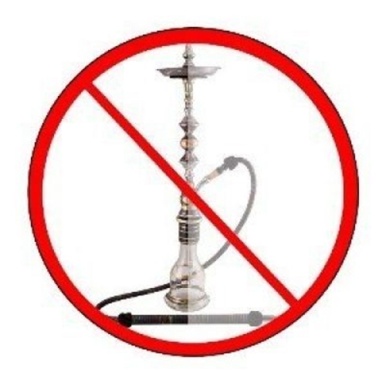 Кальян стал распространенным атрибутом среди подростков, как статус взрослого модного и современного человека. Многие считают кальян абсолютно безвредным, поэтому даже подростки с удовольствием приобщаются к этой церемонии.Но все, же о том, что кальян считается безвредным, является ошибочным мнением.Курение кальяна в течение часового сеанса может привести к вдыханию количества дыма, которое содержится в 100—200 сигаретах по предупреждениям Министерству социальных дел.Всякий табак содержит яд, вызывающий зависимость — никотин, который является одним из регуляторов количества потребления табака.Курения кальяна может привести.Вред для здоровья. Вред заключается в том, что табак может привести к болезням сердца, сосудов или легких.Вредные вещества. В пользу кальяна по сравнению с сигаретами можно сказать, что табачный дым кальяна несет меньше вреда, так как дым из кальяна на пути к легким курильщика проходит через защитные преграды. В результате этого небольшая часть смол остается на стенках устройства, а еще некоторая — задерживается в фильтре. Вдыхаемый курильщиком дым имеет меньшую температуру и более высокую влажность. Это ведет к тому, что голосовые связки и дыхательные пути человека меньше раздражаются.Зависимость. Табак, разумеется, содержит в своем составе никотин. Именно поэтому часто наблюдается зависимость от этого удовольствия, что и объясняет вред кальяна.Угарный газ. Большой минус кальяна в том, что при курении человек вдыхает немалую дозу угарного газа, выше, чем при курении сигарет.Несоблюдение гигиены. Вред от кальяна во многом заключается в том, что в публичных заведениях не всегда соблюдают элементарные правила гигиены. Это приводит к появлению различных инфекций, что вредно для здоровья. Следует понимать, что во время курение дым вдыхается из одного мундштука, что несет в себе вред.